Egenerklæring – lyd- og bildeopptak under forelesning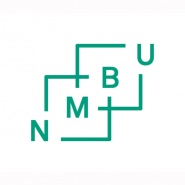 Kontrakt mellomKontrakt mellomNavnStudentnummerEmnekodeEmnenavnForeleser/emneansvarligJeg erklærer hervedOpptaket er kun for eget bruk og kan ikke distribueres. Lyd- og/eller bildefilene skal slettes straks emnet er bestått, men uansett senest innen ett år etter forelesning. Dersom det er gjesteforelesere eller andre som holder forelesning i emnet må hver enkelte foreleser samtykke i at det gjøres opptak. Foreleser kan uansett ta forbehold om at det ikke gjøres opptak ved enkelte forelesninger eller deler av forelesning. Det bes om at det vises hensyn til medstudenter ved opptak. Enkelte kan oppleve begrensninger i diskusjoner og lignende dersom opptak pågår. Hvis noen gir uttrykk for dette, bør opptak kun skje ved selve forelesningen. Ved brudd på reglene vil retten til å ta lyd- og bildeopptak umiddelbart opphøre. UnderskrifterUnderskrifterUnderskrifterDato:Underskrift:StudentForeleser/emneansvarligKommentar/ melding